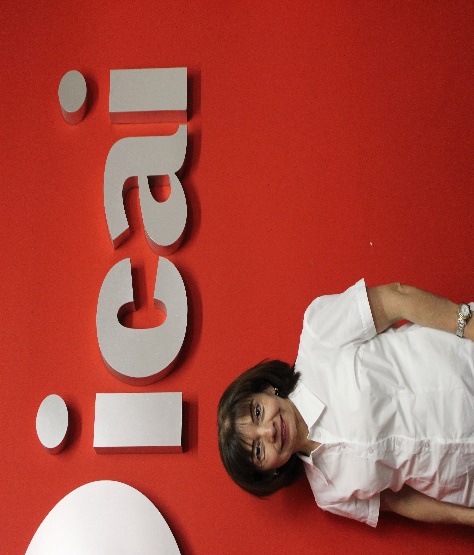 CLAVE/NIVEL DE PUESTOJD2Auxiliar del Órgano Interno de Control. * Noviembre de 2022 a la fecha.Auxiliar del Departamento de Compras •Aeronaves, T.S.M. Septiembre a Noviembre de 2022.Asesor  de Recursos Humanos • Citibanamex • Septiembre de 1992 a Septiembre de 2003.Lic. Administración de Empresas • Junio 1990 • Universidad Autónoma del Noreste.